Long Course Schedule April 2023- August 2023DATEMEETLOCATIONNOTESMarch 27 – April 10DAQ Spring BreakNo practiceAll GroupsMay 5-7Long Course InviteCumming, GAAll GroupsJune 2-4Carol Tate InviteEmory UniversityDAQ HOSTED; All swimmers should participateJune 14-18Bahamas NationalsNassau, BahamasQualifiers onlyJune 23-25Summer InviteCumming, GAAll GroupsJuly 7-9Dynamo Coda ClassicChamblee, GASilver and aboveJuly 13-16GA 14 & Under Age Group StateTBDQualifiers Only July 21-23GA Senior State MeetColumbus, GAQualifiers Only July 23-August 14DAQ Summer BreakNo PracticeAll Groups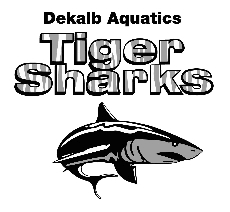 